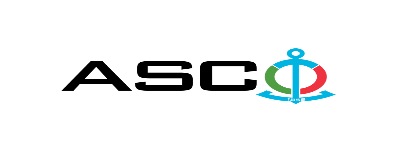 ИЗВЕЩЕНИЕ О ПОБЕДИТЕЛЕ ОТКРЫТОГО КОНКУРСА № AM045/2022 ПРОВЕДЕННОГО ЗАКРЫТЫМ АКЦИОНЕРНОМ ОБЩЕСТВОМ «КАСПИЙСКОЕ МОРСКОЕ ПАРОХОДСТВО» 04.03.2022 г. НА ЗАКУПКУ ЛОКТЕЙ, ПЕРЕХОДНИКОВ И РАЗЛИЧНЫХ КЛАПАНОВ НЕОБХОДИМЫХ ДЛЯ НОВЫХ СТРОЯЩИХСЯ СУДОВ ПРОЕКТА 1547Комитет по закупкам ЗАО «АКМП»Предмет договора поставкиЗАКУПКА ЛОКТЕЙ, ПЕРЕХОДНИКОВ И РАЗЛИЧНЫХ КЛАПАНОВ НЕОБХОДИМЫХ ДЛЯ НОВЫХ СТРОЯЩИХСЯ СУДОВ ПРОЕКТА 1547Название компании (или физического лица) победителяООО "Electro Solutions"Договорная цена128 581.00 АЗНУсловия (Инкотресм-2010) и срок поставки товаровDDPСрок выполнения работ или услугВ ТЕЧЕНИЕ 5 - 10 ДНЕЙ